Knetbälle mit GesichtBenötigtes Material:
Luftballons
Mehl 
kleiner Trichter
Löffel
Wolle, Garn, Band für die Haare
Klebe
Schere
EddingLuftballonöffnung vorsichtig über den Trichter stülpen.Mit dem Löffel das Mehl einfüllenLufballon verknotenMit Wolle beklebenGesicht aufmalen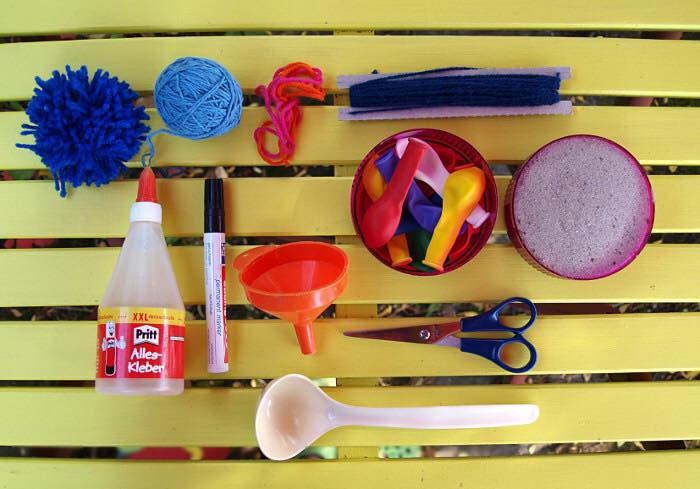 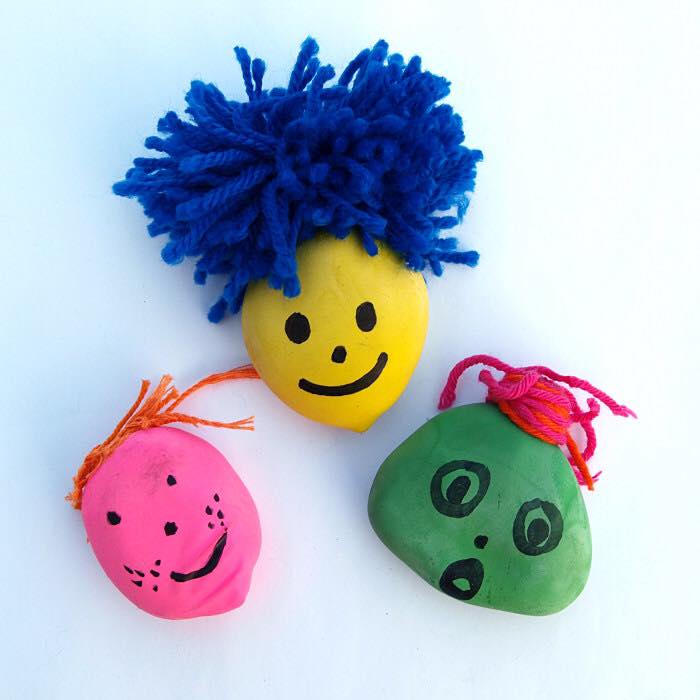 